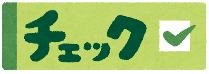 次の問題に答えましょう。フルマラソンで走る道のりは、４２．１９５ｋｍです。４２．１９５という数について答えましょう。　①　４２とどんな数をあわせた数か、答えましょう。　　　　　　　　　　（　　　　　　　　　　　）　②　ある数を４２１９５あつめた数です。ある数を答えましょう。　　　（　　　　　　　　　　　）　③　の位の数字を答えましょう。　　　　　　　　　　　　　　　　（　　　　　　　　　　　）　④　１０倍したとき、小数点がどちらに何けたるか答えましょう。　（　　　　に　　　　けた移る）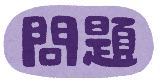 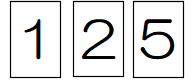 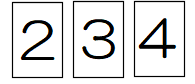 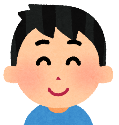 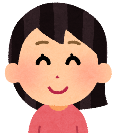 　えみりさんは、２、３、４の３まいのカードをもっています。たかしさんは、１、２、５の３まいのカードをもっています。ふたりは、自分のカードを１まいずつ使い、右の　　にあてはめて小数をつくります。　はじめに、えみりさんが　　にあてはめてどのような小数ができるか話しています。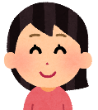 　　　　　　　左から、２、３、４の順にあてはめると、２．３４になりました。　　　　　　　これは、０．０１が２３４個あつまった数です。（1）えみりさんは、３、２、４の順にあてはめてどのような小数ができるか、説明することにしました。ふきだしの中に、説明をかきましょう。　（2）えみりさんがもっているカードでできる小数を考えます。次のア～エで、つくることができない小数はどれですか、１つ選び記号に○をつけましょう。     ア　２．４３　　　　　イ　４．２３　　　　　ウ　２３．４　　　　エ　３．２４ふたりは、自分のもっているカードでできる、一番大きい数と一番小さい数が何かを考えました。（3）　たかしさんは、「一番大きい数も、一番小さい数も、ぼくのもっているカードでつくることができるね。」といっています。そのわけを、たかしさんが次のように説明していますが、３か所まちがえているところがあります。まちがえているところに　　線をひき、　　線の下に正しくかき直しましょう。　　　　ぼくのカードでできる一番大きな数は５．２１で、これは、０．０１を５２１個あつめた数です。えみりさんのカードでできる一番大きな数は、４．３２で、これは、０．０１を４３２個あつめた数です。４３２より５２１の方が大きいから、ぼくの方が大きい数です。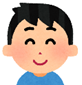 ぼくのカードでできる一番小さな数は、１．５２で、これは０．０１を１５２個あつめた数です。えみりさんのカードでできる一番小さな数は、２．３４で、これは０．０１を２３４個あつめた数です。２３４より１５２の方が小さいから、ぼくの方が小さい数です。次の問題に答えましょう。　①　１ｍ３は１辺が1　　の立方体の体積です。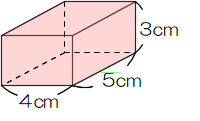 　　にあてはまる単位を答えましょう。　　　　　　　　　　　　　　　　（　　　　　　　　　　）　②　右の直方体の体積を求める式と答えを　　　　　　　　　　　式（　　　　　　　　　　　　　　　）求めましょう。答えの単位もかきましょう。　　　　　　　　　　　　　　　答え（　　　　　　　　）　③　体積が、４８ｃｍ３の直方体があります。たて３ｃｍ、横８ｃｍのときの高さは、何ｃｍか答えましょう。　　　　　    （　　　　　　）cm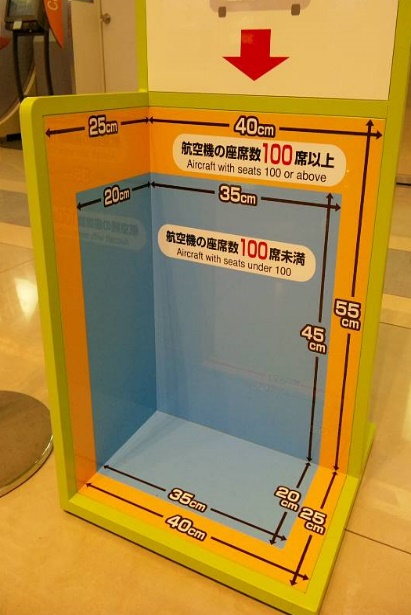 　みきさんは、家族で旅行に行きます。動するのに飛行機に乗ることにしました。　みきさんは、空港で、右の写真のような箱型の型を見つけ、何に使うのか空港の人にたずねることにしました。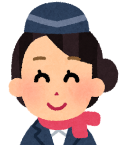 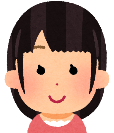 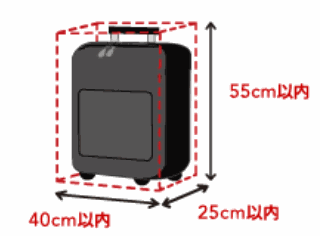 （1）みきさんは、図をみて、機内に持ちこめる手荷物の最大の体積が、何ｃｍ３になるか計算しました。このときの、式と答えを求めましょう。　　　　　　　　　　　　式　　　　　　　　　　　　　　　　　　　　答え　　　　　　　　　ｃｍ３（2）みきさんは、たて２０ｃｍ、横４０ｃｍ、高さ５０ｃｍの大きなバッグを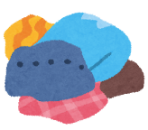 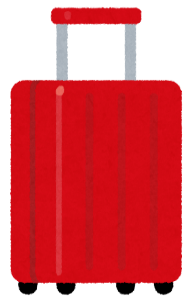 持っています。今、高さ２０ｃｍまで、洋服などの荷物をつめています。他に３つの辺が２０ｃｍ、２０ｃｍ、３０ｃｍであるカバンも持っています。みきさんは、荷物の数を減らすため、大きなバッグにカバンも入れました。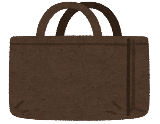 ところが、空港内のお店で箱入りのおかしを４種類見つけ、そのうちの１つだけを買い、大きなバッグに入れて行きたいと考えました。　４種類のおかしの箱のサイズは、次のとおりです。大きなバッグに入れることができるおかしを、Ａ・Ｂ・Ｃ・Ｄからすべて選び、記号で答えましょう。Ａ　３つの辺が、すべて２５ｃｍＢ　３つの辺が、２０ｃｍ、２０ｃｍ、３０ｃｍＣ　３つの辺が、１０ｃｍ、２０ｃｍ、４０ｃｍ　　　　　　　　　　Ｄ　３つの辺が、２０ｃｍ、３０ｃｍ、３０ｃｍ　　　　　　　　　答え　　　　　　　　　　　次の問題に答えましょう。　①　６７×４９＝３２８３です。このことを使って、　　　　　　　　　　　②　下の計算をしましょう。６．７×０．４９を計算し、答えを求めましょう。　　　            　        　　　５.３　　　　　                      （　　　　　　　　）                              　×３.０８　③　４．２×□を計算した答えが、４．２より小さくなるようにするには、□がどのような数であればよいか、正しい方の記号に○をつけましょう。　　ア　□が１よりも大きな数　　　　　イ　□が１よりも小さい数　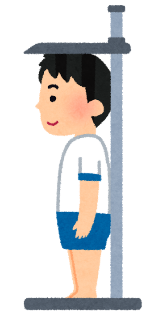   今日は、しょうやさんの学校で、身体定があり、身長と体重をはかります。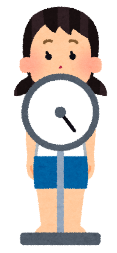 　測定の前に、保健室の先生が去年の計測の結果を教えてくれました。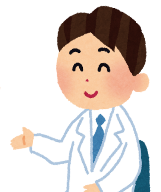 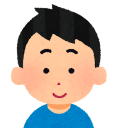 　しょうやさんは、この結果を聞いて、自分の身長や体重の成長について、計算することにしました。（1）しょうやさんは、１４０．０－１３６．５を計算しました。これは、何を調べている式か、次のア～ウの中から1つ選び、記号に○をつけましょう。　　ア　体重が、４年生のときとくらべて、５年生では何ｋｇふえたか。　　イ　身長が、４年生のときとくらべて、５年生では何ｃｍふえたか。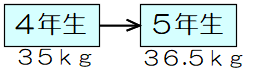 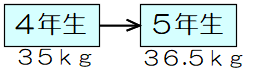 　　ウ　身長が、４年生のときとくらべて、５年生では何倍になったか。（2）去年の体重は、今年の体重の０．９４倍でした。去年の体重のにあてはまる数を求めるときの式と答えをかきましょう。　　式　（　　　　　　　　　　　　　　　　）　答え（　　　　　　）ｋｇ　　　　標準体重の求め方で標準体重を求め、今年のしょうやさんの体重とくらべたとき、次の①、②、③のうち正しいのはどれですか。１つえらび、番号に○をつけましょう。また、そのわけも書きましょう。　　　①　標準体重よりも重い　　　　　②　標準体重よりも軽い　　　　③　標準体重と同じ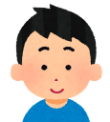 次の問題に答えましょう。　①　６３．６÷２．５の商を一の位まで求め、余りをかきましょう。　　　　（　　　あまり　　　　　）　②　土が５．６Ｌあります。重さをはかったら、７．９ｋｇでした。　　　この土１Ｌの重さは何ｋｇですか。式と答えをかきましょう。　　　式　　　　　　　　　　　　　　　答えは、四五入して、の位までのがい数で表しましょう。　　　　　答え　　　　　　　　　　　　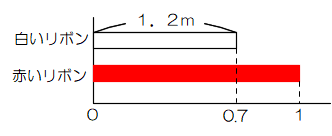 ③　白いリボンと赤いリボンの長さについて、『白いリボンの長さは１．２ｍで、白いリボンの長さは、赤いリボンの長さの０．７倍であることがわかっています。赤いリボンの長さを求める式をア～エから１つ選び、記号に○をつけましょう。ア　１．２÷０．７　　　イ　１．２×０．７　　　ウ　０．７×１．２　　　エ　０．７÷１．２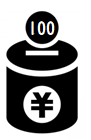   りくとさんは貯金箱に、いつも１００円玉を入れる「１００円玉貯金」をしています。　りくとさんは、２万８千円のカメラを買いたいと考え、今、貯金がどれくらいあり、あとどれだけ貯めればよいかを知りたいと思いました。しかし、貯金箱はとうめいではないので、中を見ることができません。貯金箱をあけずに、中の金がいくらあるか調べる方法を考えています。　お兄さんのかいとさんに、良い方法があるかを相談したところ、次のように言われました。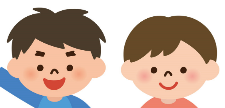 （1）かいとさんが調べるとよいと言ったことは、次のア～キの７つです。どれが分かればよいですか。　　　あてはまるものすべての記号に○をつけましょう。　　　ア　何か月貯金したか　　　　　イ　貯金箱の体積　　　　　　　ウ　貯金箱の高さエ　１００円玉１枚の重さ　　　オ　１００円玉の直径　　　　　カ　空の貯金箱の重さキ　お金が入ったの貯金箱の重さ　　　　　　　　　　　　　　　　　　　　　　　　【分かっていること】りくとさんは、右の“分かっていること”のい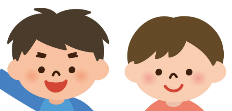 くつかを使って貯金がどれくらいあるかを計算し、あと何円貯金するとカメラを買うことができるか求めました。どのように求めたか、言葉や数、式を使って説明しましょう。次の問題に答えましょう。　①　　　　に最もふさわしい数を答えましょう。ア　４．７＋８．４＋５．３＝（４．７＋　 ㋐　 ）＋  ㋑　　　　 ㋐（　　　　　）㋑（　　　　　）イ　３．5÷０．２５＝（３．５×４）÷（０．２５×   ㋒　　）　 ㋒（　　　　　）　　②　□－３．６＝７．９　の□はどんな計算で求められるか答えましょう。 （　　　　　　　　　　）③　次の式は、何の代金を表していますか。右の絵をみて答えましょう。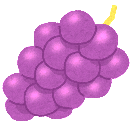 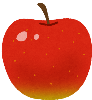 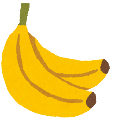 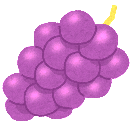 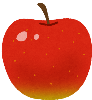 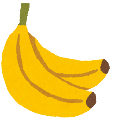 　　ア　６０×５　　（　　　　　　　　　　　　　　　　　　　　　　）　　イ　１５０＋４８０　　　　　　　　　　（　　　　　　　　　　　　　　　　　　　　　　）たいちさんの学級では、体育の時間に５０ｍハードル走を行っています。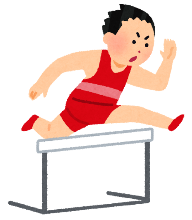 はじめに、５０ｍ走のタイムをはかり、そのタイムをもとに５０ｍハードル走の目標タイムを決めることになりました。たいちさんの５０ｍ走のタイムは、９．３秒です。　５０ｍハードル走の目標のタイムは、次の式で求めることにします。  ハードルの数を３台にしたとき、目標のタイムは何秒になるか、先生が次のように説明しました。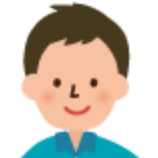 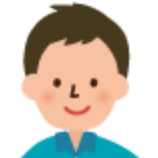 （1）ハードルの数が４台のとき、目標のタイムは何秒ですか。先生の説明を参考にしてかきましょう。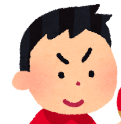 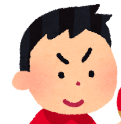 　たいちさんは、目標のタイムを達成することができたので、そのことを先生に伝えました。すると、先生が次のように言いました。（2）たいちさんは、新しい式では、０．５だったところが０．４になっていることに気づきました。　　 この０．５や０．４はどのような時間を表している数と考えられますか、言葉や数を使ってかきましょう。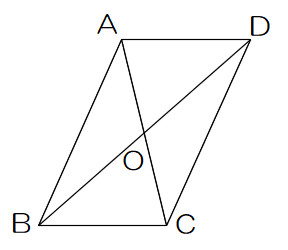 次の問題に答えましょう。　①　㋐、㋑の角の大きさはそれぞれ何度か答え　　②　右の図は、平行四辺形にましょう。　　　　　　　　　　　　　　　　　　対角線をひいたものです。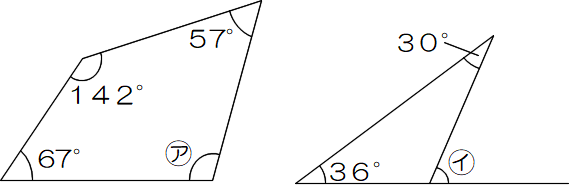 　　　　　　　　　　　　　　　　　　　　　　　　　　図の中から、合同な三角　　　　　　　　　　　　　　　　　　　　　　　　　形をすべてみつけましょう。　㋐（　　　　　度）　　㋑（　　　　　度）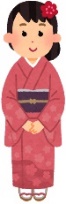 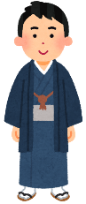 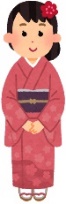 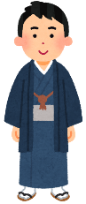 あきなさんの学級では、日本のについて調べる学習をしました。あきなさんは、着物を 着ている人を見て、和風のにどんなものがあるか、さらに調べてみることにしました。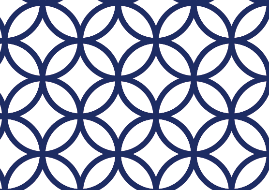 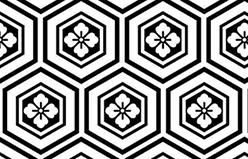 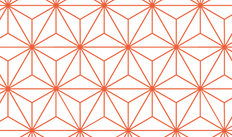 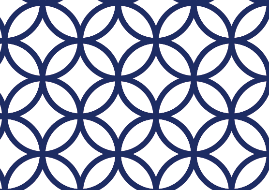 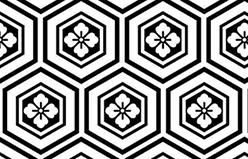 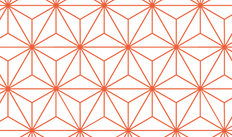 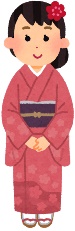 （1）麻の葉模様の中に、見つけることができなかった図形を、次のア～カから１つ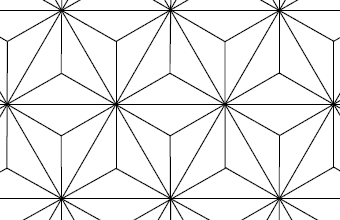 　 えらび、記号で答えましょう。右の麻の葉模様を使って考えてもかまいません。　　（注）正六角形とは、すべての辺の長さと角の大きさが同じ六角形です。　 ア　正三角形　　　　イ　平行四辺形　　　　　ウ　正六角形　　エ　ひし形　　　　　オ　正方形　　　　　　　カ　台形　　　　　答え 　　　　　右の亀甲模様の角の大きさについて、次のことが分かりました。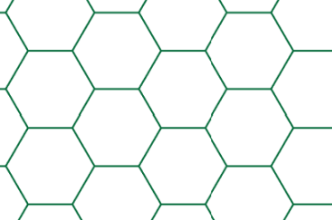 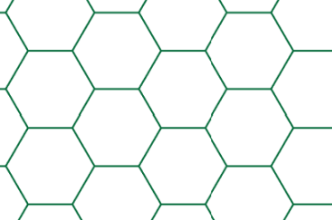 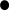 （2）あきなさんは、右のような模様を考えました。この模様は、合同な正三角形と正六角形でしきつめられています。点Bのまわりに集まった角の大きさの和は、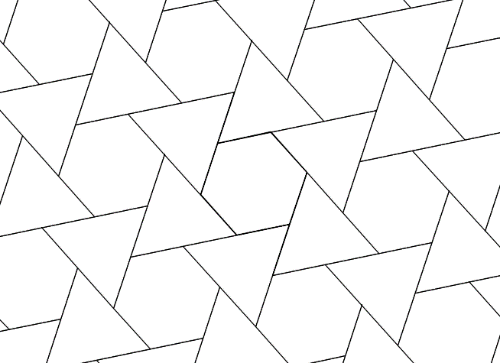 360°です。このことを、着目した図形の「名前」と「角の大きさ」が分かるようにして、言葉や式を使ってかきましょう。次の（　　　　）にあてはまる数や言葉を答えましょう。（　　　　）の中にかきましょう。　①　２でわり切れない整数を（　　　　　　　　　）といいます。　②　１から１００までの整数のうち、３の倍数は（　　　　　　）あります。③　１２の約数は、全部で（　　　　　）個あります。　④　８と１２の最大公約数は（　　　　　　）で、最小公倍数は、（　　　　　　）です。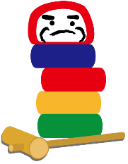 りょうさんとみちこさんは、「だるま落とし」という昔の遊びがあることを知りました。りょうさんとみちこさんは、「だるま落とし」を大き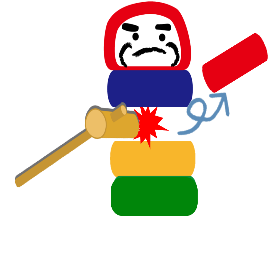 いサイズと小さいサイズの２種類つくり、１年生に遊んでもらおうと考えました。２人は、「だるま落とし」の高さについて話をしています。大きいサイズと小さいサイズで使うだるまとつみ木の高さは、次のようにします。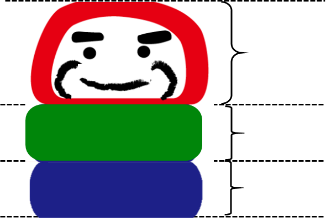 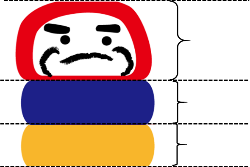 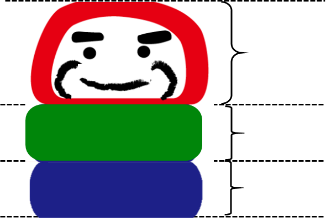 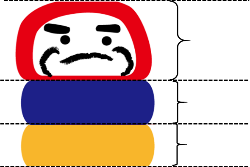 （1）りょうさんは、大きいサイズも小さいサイズも同じ高さになるようにしたいと考えました。大きいサイズを、つみ木を5重ねてつくると、高さは、１０＋６×５＝４０なので、４０ｃｍです。小さいサイズの高さを４０ｃｍにすることはできますか。次の１、２から正しいほうをえらび、その番号に　　○をつけましょう。また、その番号を選んだわけを、言葉や数を使ってかきましょう。１　小さいサイズを４０ｃｍにすることはできる。　２　小さいサイズを４０ｃｍにすることはできない。（2）みちこさんは、それぞれ何段の高さのときに、２つのだるま落としが同じ高さになるか調べました。　 すると、大きいサイズのつみ木を１段、小さいサイズのつみ木を２段にしたとき、同じ16ｃｍになりました。　 また、大きいサイズのつみ木を３段、小さいサイズのつみ木を５段にしたときも、同じ28cmになりました。　　 16ｃｍから12ｃｍ高くすると、同じ高さになります。なぜ、12ｃｍ高くすると同じ高さになるのですか。そのわけを、次のア～エから１つえらび、記号に○をつけ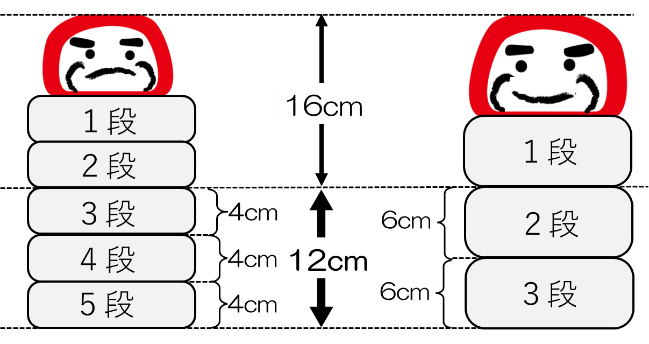 ましょう。    ア　12ｃｍの「12」が、６と４の最大公約数だから。　イ　12ｃｍの「12」が、４と12の最大公約数だから。ウ　12ｃｍの「12」が、６と４の最小公倍数だから。エ　12ｃｍの「12」が、４と12の最小公倍数だから。	次の問いに答えましょう。　①　　を約分しましょう。（　　　　）　②　 と  を通分しましょう。　（　　　　と　　　　）　③　計算しましょう。　　　㋐　　　　　　　　㋑　	（　　　　　）　　　　　　　　　　　（　　　　　　　　　　）　ゆりかさんは、おやつにプリンをつくることにしました。レシピ（つくりかた）が３つ見つかりました。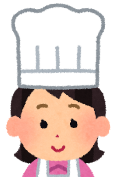 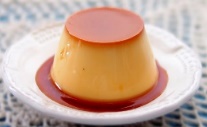 ゆりかさんは、３つのレシピを見くらべて、ちがいを考えました。（1）ゆりかさんは、レシピＡとレシピＢの「バニラエッセンス」の量はどちらが多いか、くらべました。　　　上の㋐、㋑、㋒にあてはまるものを、次の　　　　　の中から１つずつ選んで○をつけましょう。　　㋐にあてはまるもの　　　　　　　　 ㋑にあてはまるもの　　　　　　　 　㋒にあてはまるもの レシピＣには、材料に「生クリーム」があります。生クリームと牛乳はどちらも、もとは、乳牛からとれた生乳からできています。生クリームは、生乳から乳しぼう分だけを多く取り出してできています。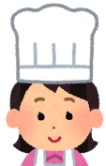 （2）レシピＣで、生クリームと同じ量の牛乳を使うことにします。すると、レシピＣの牛乳の量は、レシピＡとレシピＢのどちらと近いですか。ＡかＢを選び、そう考えたわけを言葉や式を使ってかきましょう。次の【　　　】にあてはまる言葉を答えましょう。【　　　】の中にかきましょう。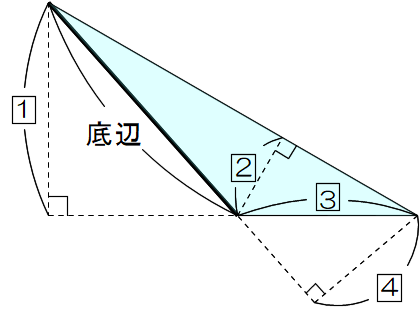 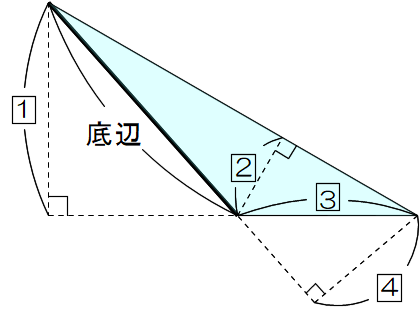 　①　三角形の面積＝【　　　　　】×【　　　　　】÷２　②　平行四辺形の面積＝【　　　　　】×【　　　　　】　③　台形の面積＝（【　　　　　】＋【　　　　　】）×【　　　　　】÷２　④　ひし形の面積＝【　　　　　】×【　　　　　】÷２　　　⑤　右の図の三角形の面積を求めます。辺アイを底辺としたときの高さを、図の１～４から選ぶと、【　　　　】です。　たけるさんたちは、四角形や三角形の面積を求める学習をしています。たけるさんは、次のように平行四辺形の対角線をかいてできる三角形㋐と三角形㋑の面積が等しいことに気づき、下のように説明しました。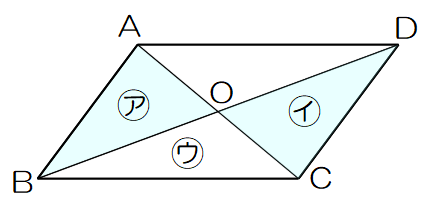 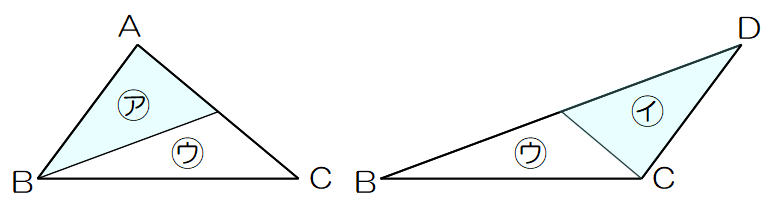 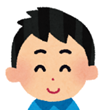 たけるさんの説明（1）下線部の「高さが同じ」といえるわけをかきました。（　　　）にあてはまる言葉をかきましょう。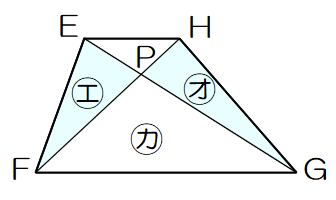 次に、右の図のような台形に、２本の対角線をかいでできる、三角形㋓と三角形㋔の面積について調べます。あいりさんは、次のように言っています。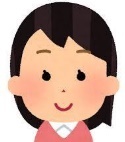 　たけるさんと同じ考え方を使って、三角形㋓と三角形㋔の面積が等しくなることを説明すると、どのようになりますか。次の　　　　　　の中に言葉を入れましょう。次の問いに答えましょう。　①　たまごが５個あります。５個の重さは、４６ｇ、５６ｇ、４８ｇ、５０ｇ、５２ｇでした。たまごの重さは、１個平均何ｇか答えましょう。　　　　　　　　　　　　 　　　　　　　　　　　　　　　　　　　　　　　　　　　　　　　　　　　　　　　　（　　　 　　　）ｇ②　学校から家まで７２０歩でした。歩はばが約０．６２ｍのとき、学校から家までは、約何ｍありますか。　　上から２けたのがい数で答えましょう。　　　　　　　　　　　約（　　　　　　）ｍ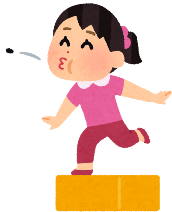 　　Y町では、毎年「さくらんぼの種飛ばし大会」が行われます。　　みかさんは、種飛ばし大会に参加することにしました。　　練習を毎日５回ずつしています。右の表は、ある日の記録です。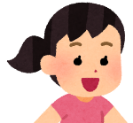 （1） ３回目の記録をのぞいた４回分の記録を使って、種が飛んだきょりの平均が何ｃｍになるかを求めます。　　ア～エのうち、どの式で求めることができますか。１つ選んで記号に○をつけましょう。　　ア　（502＋457＋481＋477）÷４　　　　　 イ　（502＋457＋481＋477）÷５　　ウ　（502＋457＋36＋481＋477）÷4　　　 エ  （502＋457＋36＋481＋477）÷５　　みかさんが、２週間後にもう一度、飛んだきょりをはかった記録は、右の表のようになりました。みかさんは、平均を求める計算をかんたんにするために、６ｍをこえた部分に着目し、次のように平均を求めました。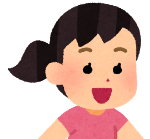 みかさんの求め方を聞いたゆきやさんは、次のように考えました。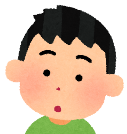 　　６ｍ２０ｃｍをこえた部分に着目した平均の求め方を、言葉や式を使ってかきましょう。次の問いに答えましょう。　①　８個入りで７００円のカキと、１０個入り９００円のカキでは、どちらのほうが安いといえますか。　　　　　　　　　　　　　　　　　　　　　　　　　　　　　　　　　（　　　　）個入りの方が安い。②　N市は、人口が120560人で、面積が868ｋｍ2です。人口を求めましょう。の位を四五入して答えましょう。       　約（　　　　　　　　）人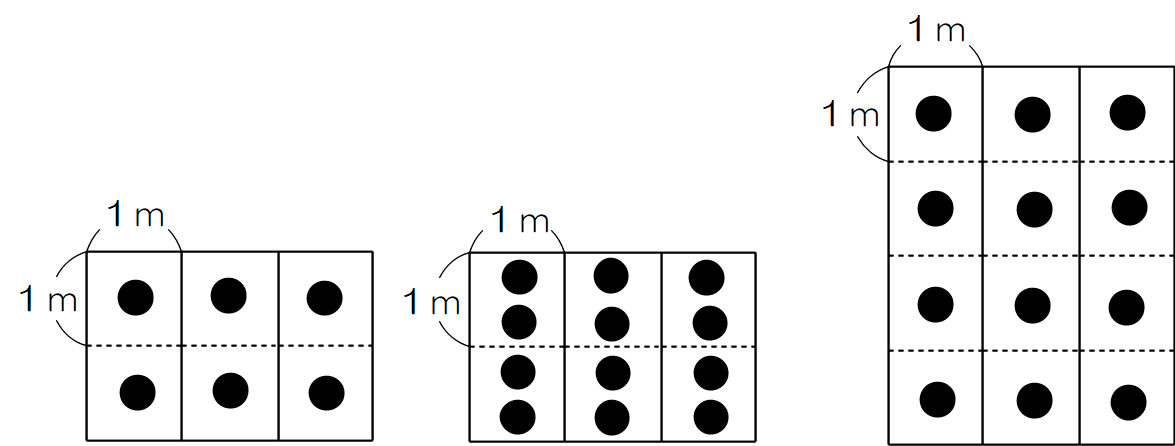 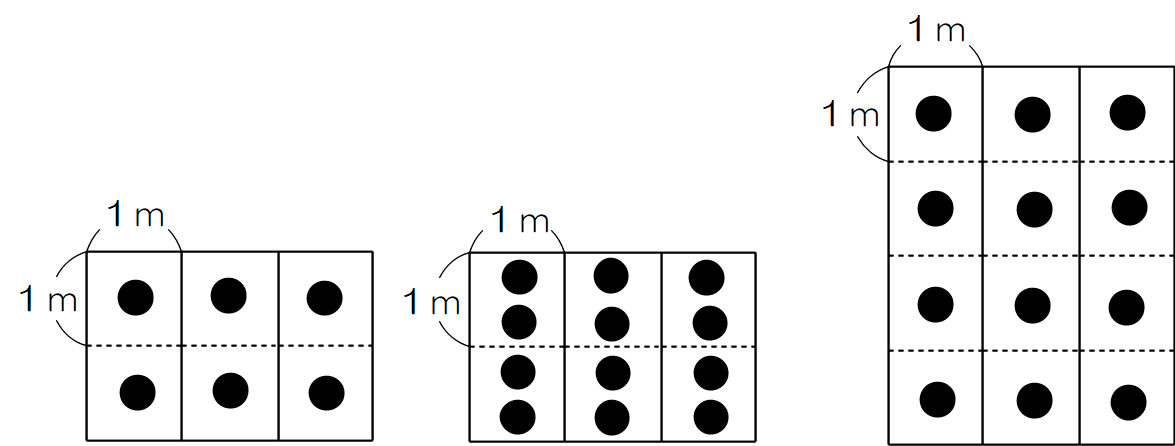   ③　Aの部屋は、面積が６ｍ2で、中に12人　います。１ｍ2あたりの人数を調べたとき、Aの部屋の様子を表している図を、右の㋐～㋒から１つ選び、記号に○をつけましょう。ただし●は、人を表しています。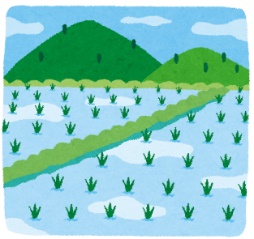 　　きすけさんとさすけさんは、兄弟で米を育て、生計（くらし）をたてています。　水田を、きすけさんは１0（反･･･昔の面積の単位。１反は約1000ｍ2。）、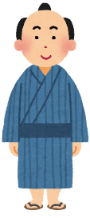 さすけさんは9反を世話しています。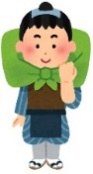 　　ある年の米のしゅうかく量は、きすけさんが１８００kg、さすけさんが１７００kgで、2人で２４両（両･･･昔のお金の単位）の収入がありました。　2人は仲良く１２両ずつ分けることにしました。（1）きすけさんとさすけさんが世話する水田の面積と、米のしゅうかく量を右のように表にまとめました。　表の空らんにあてはまる数を書きましょう。　この話を聞いた近所のごへいさんは、ふしぎに思って兄弟にたずねました。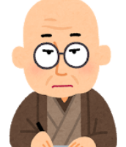 １反あたりではどちらの水田の方がよく米がしゅうかくできたといえますか。次の①、②から正しいほうをえらんで○をつけましょう。また、その番号をえらんだわけを、言葉や数を使ってかきましょう。①　1反あたりのしゅうかく量は、きすけさんのほうが多い。②　1反あたりのしゅうかく量は、さすけさんのほうが多い。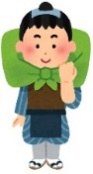 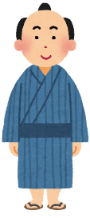 次の問いに答えましょう。　①　7÷３ の商を分数で表しましょう。　　　　　　②　不等号使って、大小を表す式にしましょう。（　　　　　　　　　）　　　　　　　　　　　　　　　 0．６③　お父さんの年れいは３６さいです。わたしの年れい１０さいの何倍ですか。分数で答えましょう。　　　　　　　　　　　　　　　　　　　　　　　　　　（　　　　　　）倍④　計算しましょう。　　　㋐　12　　　　　　　㋑　８	（　　　　）　　　　　　　　　　　　　　　　　（　　　　）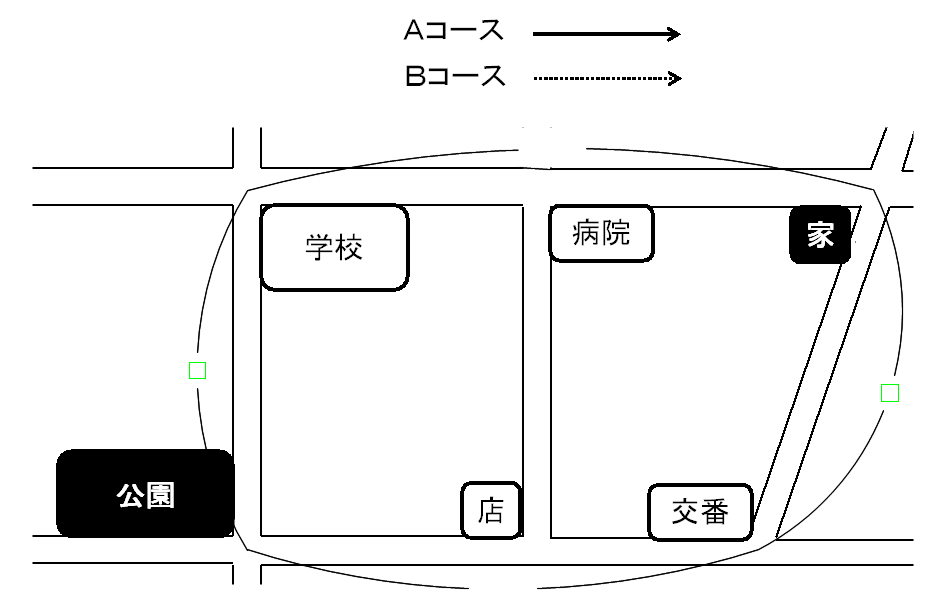 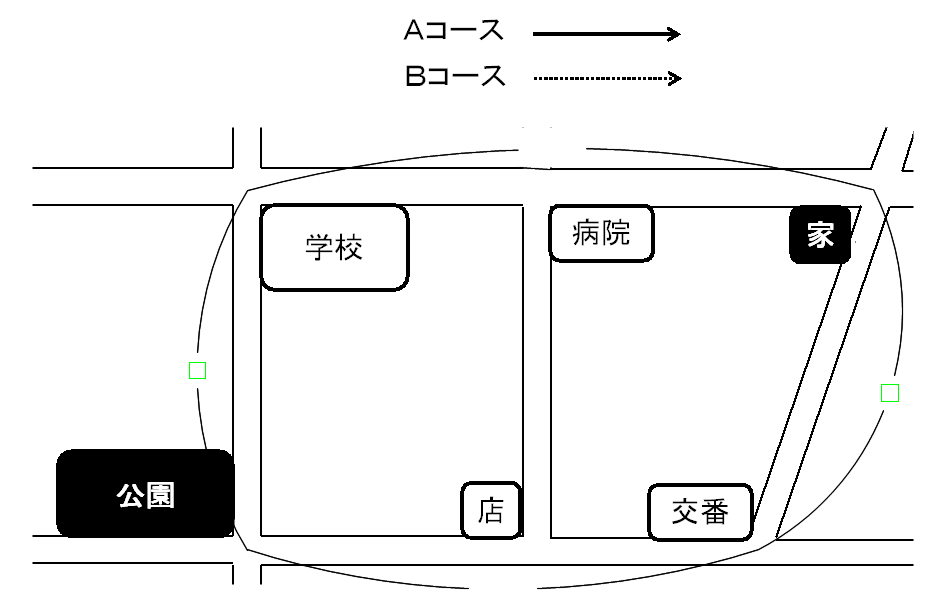 　たかこさんの地域では、健康のためのウォーキングをすすめています。　体育の日がある１０月は、のイベントで、『ウォーキング３０ｋｍチャレンジ』がひらかれ、1人が一週間（７日間）に３０ｋｍ歩くと記念品がもらえます。たかこさんも、イベントにちょう戦することにしました。　右の図は、たかこさんの家のまわりの地図で、ウォーキングコースの一部となっています。（１）Aコースは、片道が、 です。だから、２倍して、（km）です。　　　同じようにして、Bコースのきょりをもとめましょう。　　　　　　　　　（　　　　　　）ｋｍ（２）たかこさんは、どちらのコースがよいか考えています。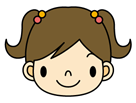 　　　そこで、Bコースで歩いたらどのようになるか調べることにしました。Bコースでは、３０ｋｍにたりますか。（　　）に、たりる・たりないのどちらかを選んでかき、そのわけを言葉や数を使ってかきましょう。（１）で使った数を使ってもかまいません。　　　　（　　　　　　　　　　　）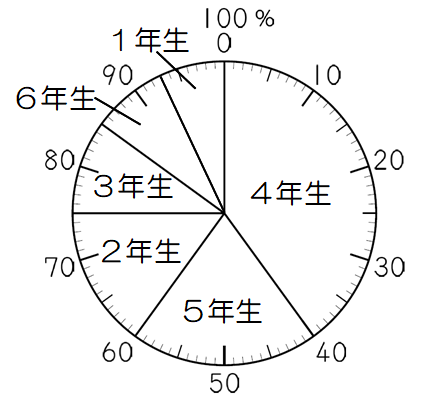 次の問いに答えましょう。ある会場に小学生が集まりました。右の円グラフは、集まった小学生の学年を調べ、学年ごとの人数の割合を表したものです。①　「２年生」の人数の割合は、全体の何％か答えましょう。（　　　　　　％）　②　集まった小学生は４２０人でした。そのうち５年生の割合は、２0％　　です。「５年生」の人数は何人ですか。求める式と答えをかきましょう。　　式（　　　　　　　　　　　　　　　　）　答え（　　　人）　ゆきさんは、買い物に行きました。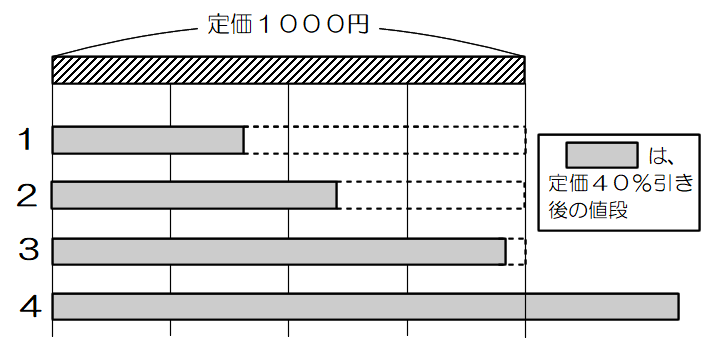 （１）次のように、１０００円のぼうしは、に「定価の４０％引き」と書かれていま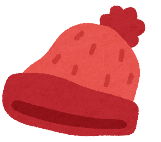 す。　定価１０００円の図に対して、定価の４０％引き後のを正しく表している図はどれですか。右の１～４から１つ選び、番号に○をつけましょう。（２）ゆきさんは、右のような定価で売られているセーター、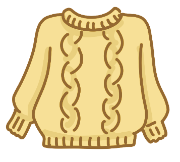 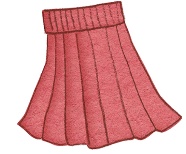 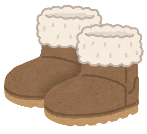 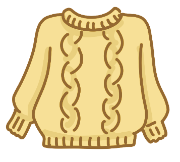 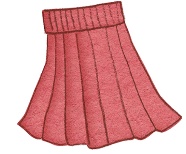 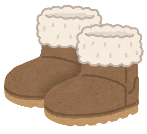 スカート、ブーツを１品ずつ買います。　ゆきさんは、次のようなを1もっています。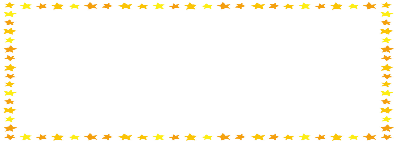 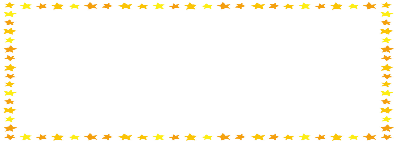 　    セーター、スカート、ブーツのうち、どれに割引券を使うと、値引きされる金が一番大きくなりますか。上のア～ウから１つ選び、記号に○をつけましょう。また、その記号の商品に割引券を使うと値引きされる金額がいちばん大きくなるわけを、言葉や数、式を使って書きましょう。　（３）別の日に買い物にいくと、「全品１割引」と書かれていました。この日に、セーター、スカート、ブーツを買うと、（２）の買い方より高くなりますか、安くなりますか。（　　　　）にあてはまる数を書きましょう。また【　　】のうち正しい方に○をつけましょう。この日に買った方が、（２）の買い方よりも（　　　　　　　）円【　高い 　・　安い　】です。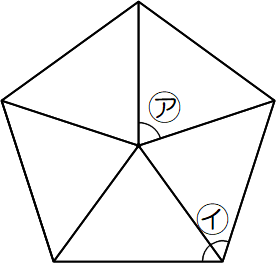 次の（　　　　）にあてはまる数や言葉をかきましょう。円周は3.14とします。①　右の図は、正五角形です。　　㋐の角は、（　　　　　　）度、㋑の角は（　　　　　　）度です。②　円周率＝円周÷（　　　　　　）です。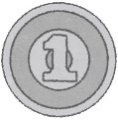 ③　１円玉の直は２ｃｍです。１円玉のまわりの長さは（　　　　　　　）ｃｍです。こうきさんは、部屋の中のとびらには、種類がいくつかあることに気づきました。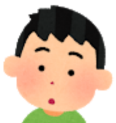 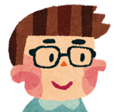 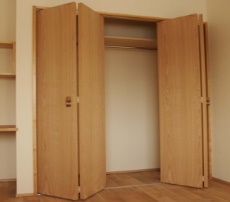 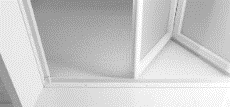 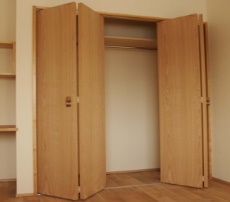 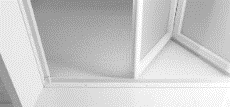 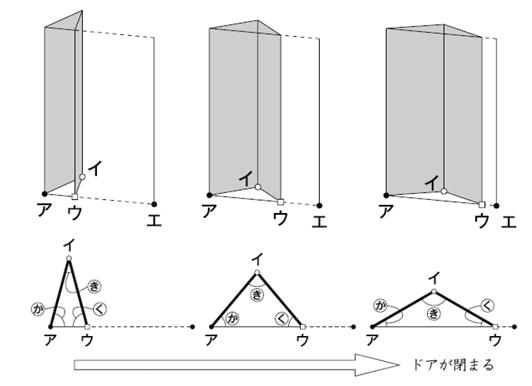 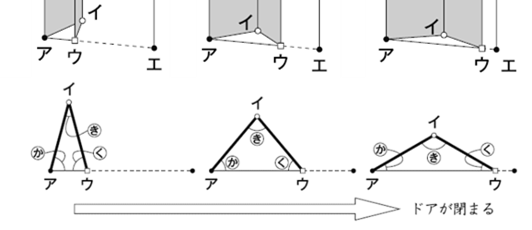 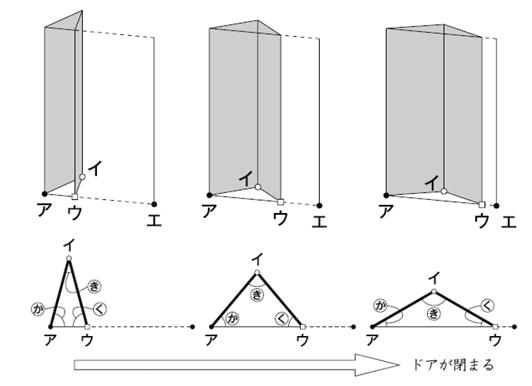 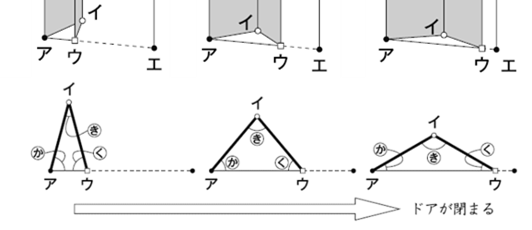 　折れ戸は、２つの合同な長方形がつながってできています。とびらが完全に開いているとき、２つの長方形はぴったりと重なります。また、ドアが閉まる動きを表すと右の図のようになり、とびらの下には三角形ができます。（1）三角形アイウは、ドアが動いているときに、いつも　 どのような三角形になるか、次の１～３から１つ選び記号に○をつけましょう。　１　直角三角形 　２　二等辺三角形　 ３　正三角形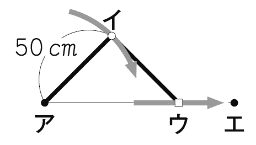 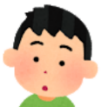 とびらが閉まるとき、点ウが通る長さは、下の図のように、点アと点エを結んだ直線になります。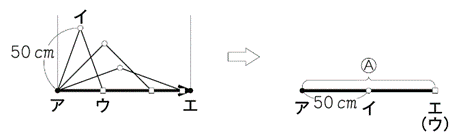 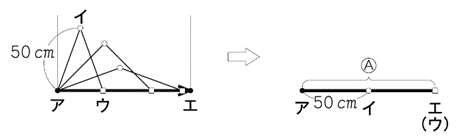 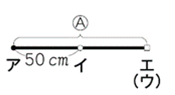 （２）点イが通る部分は、点アを中心として、辺アイを半径とする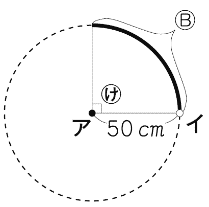 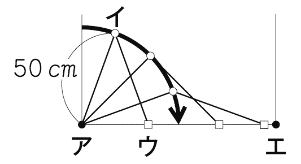 　　円周の一部です。角の大きさは、９０度です。このとき、点イ　　が通る部分の長さは、点ウが通る部分の長さとくらべて長いですか、短いですか、同じですか。の長さを求める式と言葉を使ってわけもかきましょう。ただし、円周率は３.１４とします。点イが通る部分の長さは、点ウが通る部分の長さ１００ｃｍとくらべて（　　　　　）です。そのわけは、次の問いに答えましょう。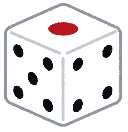 　①　次の立体の名前を書きましょう。　 ②　次のア～エのうち、サイコロの形にならない開図を１つ選び、記号に○をつけましょう。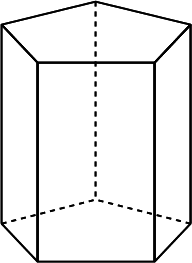 ア　　　　　   　イ　　　     ウ            エ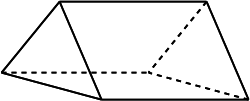  （　 　　　　）　（　  　　　　）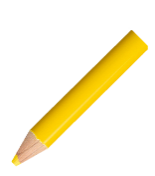 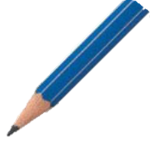 　あいさんたちは、角柱や円柱の学習をしています。　身の回りにある角柱や円柱の物をさがし、右のようなえん筆と色えん筆を見つけました。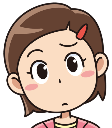 　（１）次のア～ウの円柱の展開図について、円柱の展開図として正しければ（　　）に○をつけましょう。また、間違っていれば（　　　）に×をつけ、　　　　にそのわけを数や言葉を使ってかきましょう。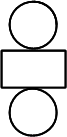 　　　ア　　　　　　　　　　　　　　　イ　　　　　　　　　　　　　　　ウ　（　　　）　　　　　　　　　　　（　　　）　　　　　　　　　　　（　　　）あいさんは、なぜえん筆と色えん筆の形がちがうのかをに聞くことにしました。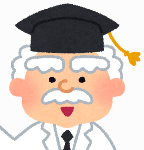 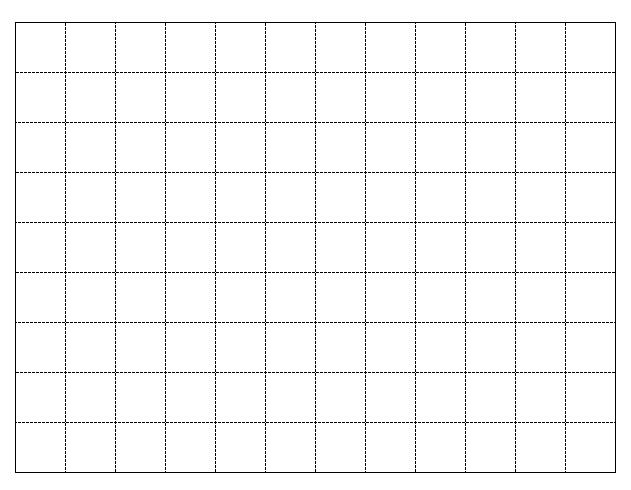 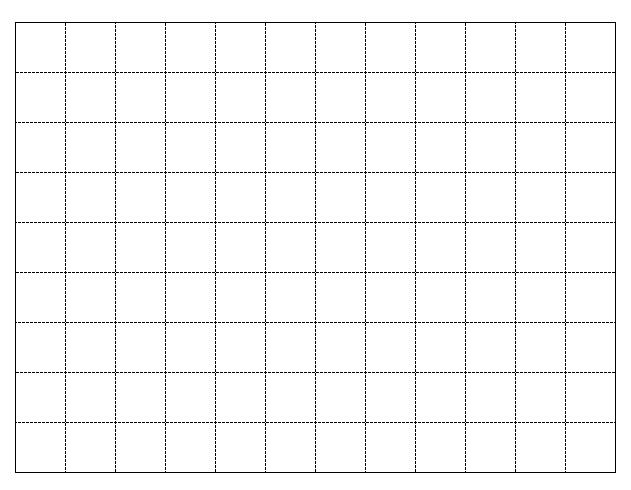 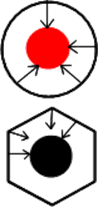 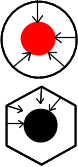 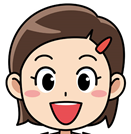 （２）あいさんは、新品のえん筆と同じ立体である正六角柱の展開図をかくことにしました。右の方眼紙に、展開図の続きをかきましょう。ただし、１マスの大きさは、たても横も１cmで、正六角柱の１辺の長さは１cm、高さは５cmとします。次の問いに答えましょう。　①　正六角形の１辺の長さを１ｃｍ、２ｃｍ、３ｃｍ･･･と変えたときのまわりの長さを調べます。　　　１辺の長さを□ｃｍ、まわりの長さを△ｃｍとして、□と△の関係を正しく表している式を、次のア～エから１つ選び、記号に○をつけましょう。　　　ア　△＋６＝□　　　　イ　□＋６＝△　　　　ウ　△×６＝□　　　　エ　□×６＝△　②　１個２４０円のケーキを何個か買い、５０円の箱にいれてもらいました。買ったケーキの数を□個、代金を△円として、□と△の関係を式に表しましょう。また、これがであれば○、比例でなければ×を（　　）にかきましょう。　　　　式（　　　　　　　　　　　　　　　　　　）　比例かどうか（　　　）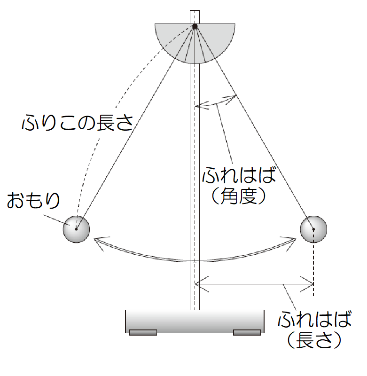 　わたるさんは、理科のでふりこを使った学習をしています。　ふりこが１する時間は、何によって決まるのかを調べます。そこで、ふれはばは変えずに、ふりこが１往復する時間をすることにしました。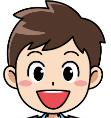 はじめに、ふりこの長さを５０ｃｍ、おもりの重さを４０ｇにして、１０往復する時間を５回測定しました。わたるさんは、上の表をもとに、次の２つの式で１往復する時間の平均を求めました。（１）①の１４.2（秒）は、何を求めていますか。答えをかきましょう。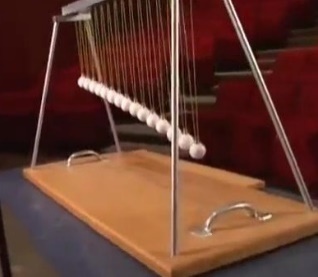 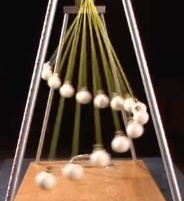 わたるさんは、テレビ番組で、長さがちがうふりこを同じふれはばで同時に動かすと、と中から波のようにふりこが動くえいぞうを見て、ふりこが１往復する時間は、ふりこの長さと関係があると考えました。そこで、おもりの重さは４０ｇのままでふりこの長さを変えて１０往復する時間を調べ、表にまとめました。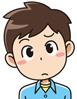 わたるさんが話している「ふりこの長さを２倍に変えたとき、１０往復する時間は２倍になっていない」ことを、上の表の中の数と言葉を使ってかきましょう。５年１ 整数と小数　　　組　　　番名前（　　　　　　　　　　　　　）５年２ 体積　　　組　　　番名前（　　　　　　　　　　　　　）５年３ 小数×小数　　　組　　　番名前（　　　　　　　　　　　　　）５年４ 小数÷小数　　　組　　　番名前（　　　　　　　　　　　　　）５年５ 式と計算 　　　組　　　番名前（　　　　　　　　　　　　　）５年６ 合同な図形 　　　組　　　番名前（　　　　　　　　　　　　　）５年７ 整数　　　組　　　番名前（　　　　　　　　　　　　　）だるまの高さつみ木の高さ大きいサイズ１０ｃｍ６ｃｍ小さいサイズ８ｃｍ４ｃｍ５年８ 分数（１）　　　組　　　番名前（　　　　　　　　　　　　　）５年９ 面積　　　組　　　番名前（　　　　　　　　　　　　　）５年10 平均とその利用　　　組　　　番名前（　　　　　　　　　　　　　）５年11 単位量あたりの大きさ　　　組　　　番名前（　　　　　　　　　　　　　）５年12 分数（２）　　　組　　　番名前（　　　　　　　　　　　　　）５年13 　　　組　　　番名前（　　　　　　　　　　　　　）５年14 円と正多角形　　　組　　　番名前（　　　　　　　　　　　　　）５年15 角柱と円柱　　　組　　　番名前（　　　　　　　　　　　　　）５年16 変わり方　　　組　　　番名前（　　　　　　　　　　　　　）